An Analysis of English Lesson Planning at Senior Vocational School 1 Bandung Compatible with Indonesian 2013 Curriculum(A study toward English Lesson Planning of Senior Vocational School Bandung Academic Year 2018 – 2019 )A Research PaperSubmitted to the English Department Faculty of Arts and Letters Pasundan University as a Partial Fulfilments of the Requirements for Taking the Sarjana Degree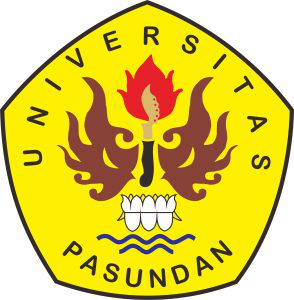 Ilham Rafial HafizReg. Number 167010021ENGLISH DEPARTMENTFACULTY OF ARTS AND LETTERSPASUNDAN UNIVERSITY2021